от 15 января 2020 года № 6О внесении изменений в распоряжение администрации Килемарского муниципального района от 18 марта 2020 года № 541. Внести в распоряжение администрации Килемарского муниципального района от 18 марта 2020 года № 54 «О введении повышенной готовности на территории Килемарского муниципального района» в редакции распоряжений от 27.03.2020 г. № 67, от 31.03.2020 г. № 69, от 06.04.2020 г. № 79, от 20.04.2020 г. № 84, от 29.04.2020 г. № 88, от 20 мая 2020 г. № 92, от 29.05.2020 г. № 109, от 20.06.2020 г. №114а, от 29.06. 2020 г. №124а, от 17.07.2020 г. №134а, от 24.07.2020 г. №137а, от 12.08.2020г.  №158а, от 04.09.2020 № 177, от 25.09.2020 г. № 201, от 16.10.2020 г. №229, от 13.11.2020 г. № 252 следующие изменения:распоряжение изложить в следующей редакции:«О мерах по обеспечению санитарно-эпидемиологического благополучия населения на территории Килемарского муниципального района в связи с распространением новой коронавирусной инфекции (COVID-19)         В целях обеспечения санитарно-эпидемиологического благополучия населения на территории Килемарского муниципального района в связи с распространением новой коронавирусной инфекции (COVID-19), в соответствии с Федеральным законом от 21 декабря 1994 г. № 68-ФЗ «О защите населения и территорий от чрезвычайных ситуаций природного и техногенного характера», Федеральным законом от 30 марта 1999 г. № 52-ФЗ «О санитарно-эпидемиологическом благополучии населения», Указом Президента Российской Федерации от 11 мая 2020 г. №316 «Об определении порядка продления действия мер по обеспечению санитарно-эпидемиологического благополучия населения в субъектах Российской Федерации в связи с распространением новой коронавирусной инфекции (COVID-19), Указом Главы Республики Марий Эл от 12 января 2021 года №2"О внесении изменения в Указ Главы Республики Марий Эл от 17 марта 2020 г. № 39":1. Ввести на территории Килемарского муниципального района режим повышенной готовности до 14 февраля 2021 г. включительно.2. Установить, что на территории Килемарского муниципального района до 14 февраля 2021 г. включительно не допускается проведение публичных, спортивных, физкультурных, зрелищных, досуговых, развлекательных, выставочных, просветительских, рекламных и иных массовых мероприятий с очным присутствием граждан, а также оказание соответствующих услуг, в том числе в парках культуры и отдыха, торговых центрах и в иных местах массового посещения граждан.3. 	Временно приостановить до 14 февраля 2021 г. включительно деятельность находящихся на территории Килемарского муниципального района организаций независимо от организационно-правовой формы и формы собственности, а также индивидуальных предпринимателей (далее - организации), за исключением следующих организаций:1) органы местного самоуправления;2) 	непрерывно действующие организации; организации, работающие на оборудовании, предназначенном для непрерывного технологического процесса;3) медицинские и аптечные организации;4)	 организации, обеспечивающие население продуктами питания и товарами первой необходимости;5) 	организации, выполняющие неотложные работы в условиях чрезвычайной ситуации и (или) при возникновении угрозы распространения заболевания, представляющего опасность для окружающих, в иных случаях, ставящих под угрозу жизнь, здоровье или нормальные жизненные условия населения;6) 	организации, осуществляющие неотложные ремонтные и погрузочно-разгрузочные работы;7) 	организации, предоставляющие финансовые услуги в части неотложных функций (в первую очередь услуги по расчетам и платежам);8)	 иные организации, определенные решением Правительства Республики Марий Эл исходя из санитарно-эпидемиологической обстановки и особенностей распространения новой коронавирусной инфекции (COVID-19) в Республике Марий Эл.4. 	Рекомендовать гражданам до 14 февраля 2021 г. включительно не покидать без необходимости места проживания (пребывания), максимально ограничить взаимодействие с другими гражданами, принимать дополнительные меры предосторожности при вынужденном выходе из дома (места проживания или пребывания), особенно гражданам с высоким риском тяжелого заболевания (лицам старше 65 лет, лицам с хроническими заболеваниями, в первую очередь – лицам с сердечно-сосудистыми заболеваниями, болезнями органов дыхания, диабетом).5. Установить следующие обязанности граждан:а)	 использовать средства индивидуальной защиты органов дыхания (маски, респираторы) при посещении зданий, строений, сооружений (помещений в них), на парковках, в местах массового пребывания людей, при нахождении в транспорте общего пользования, на объектах инфраструктуры железнодорожного транспорта, в легковом такси, транспортном средстве, осуществляющем перевозки пассажиров и багажа по заказу, а также соблюдать дистанцию до других граждан не менее 1,5 метра (социальное дистанцирование) в указанных объектах и местах (социальное дистанцирование не применяется в случае оказания услуг по перевозке пассажиров и багажа);б)	 при появлении респираторных симптомов обратиться за медицинской помощью на дому без посещения медицинских организаций;в)	 соблюдать постановления руководителя Федеральной службы по надзору в сфере защиты прав потребителей и благополучия человека - Главного государственного санитарного врача Российской Федерации, санитарных врачей о нахождении в режиме изоляции на дому.6.Рекомендовать организациям независимо от организационно-правовой формы и формы собственности, а также индивидуальным предпринимателям, чья деятельность в соответствии с пунктом 3 настоящего Распоряжения временно не приостановлена (не ограничена) на территории Килемарского муниципального района:а)	 перевести не менее 30 процентов штатной численности работников (исполнителей по гражданско-правовым договорам) на дистанционный режим работы, в том числе в приоритетном порядке граждан, имеющих хронические заболевания (сахарный диабет, бронхиальная астма, хроническая болезнь почек, онкологические заболевания), а также перенесших инфаркт или инсульт, беременных женщин, при возможности предоставить указанным лицам отпуска;б) 	принять решения об установлении численности работников (исполнителей по гражданско-правовым договорам):подлежащих переводу на дистанционный режим работы;не подлежащих переводу на дистанционный режим работы в связи с необходимостью их непосредственного участия в обеспечении непрерывных технологических и иных процессов, необходимых для обеспечения функционирования таких организаций и индивидуальных предпринимателей;в) 	принять меры, направленные на минимизацию очного присутствия работников на рабочих местах;г)	 ввести запрет на выезд работников в зарубежные командировки, а также рекомендовать работникам воздержаться от поездок за рубеж в период нахождения в очередных отпусках;д) 	проводить тестирование на наличие новой коронавирусной инфекции (COVID-19) в отношении работников, осуществляющих межрегиональные грузовые перевозки автомобильным транспортом, а также осуществляющих деятельность, связанную с передвижением между субъектами Российской Федерации.7. Установить следующие обязанности организаций независимо от организационно-правовой формы и формы собственности, а также индивидуальных предпринимателей, чья деятельность в соответствии с пунктом 3 настоящего Распоряжения временно не приостановлена (не ограничена) на территории Килемарского муниципального района:а) 	обеспечить измерение температуры тела работников на рабочих местах с обязательным отстранением от нахождения на рабочем месте лиц с повышенной температурой;б)	 обеспечить применение работниками средств индивидуальной защиты (в том числе многоразового использования) в зависимости от характера выполняемой работы в соответствии с требованиями Федеральной службы по надзору в сфере защиты прав потребителей и благополучия человека в условиях сохранения рисков распространения новой коронавирусной инфекции (COVID-19);в)	 обеспечить соблюдение гражданами (в том числе работниками) социального дистанцирования, в том числе путем нанесения специальной разметки и установления специального режима допуска и нахождения в зданиях, строениях, сооружениях (помещениях в них), на соответствующей территории (включая прилегающую территорию), а также обязательную обработку дезинфицирующими средствами рук граждан (в том числе работников и посетителей) и ежечасную санитарную обработку непосредственно контактирующих поверхностей;г)	 при поступлении запроса от Управления Федеральной службы по надзору в сфере защиты прав потребителей и благополучия человека по Республике Марий Эл незамедлительно представлять информацию обо всех контактах заболевшего новой коронавирусной инфекцией (COVID-19) в связи с исполнением им трудовых функций, обеспечить проведение дезинфекции помещений, где находился заболевший;д)	не допускать на рабочее место и (или) территорию организации работников из числа граждан, в отношении которых приняты постановления санитарных врачей об изоляции.8. Установить, что в период с 23 час. 00 мин. до 6 час. 00 мин. по местному времени приостанавливается оказание гражданам услуг общественного питания (за исключением продажи товаров, обслуживания на вынос без посещения гражданами помещений предприятий, доставки заказов и оказания бытовых услуг), проведение зрелищно-развлекательных мероприятий, в том числе на дискотеках.9. Рекомендовать религиозным организациям, служителям и религиозному персоналу религиозных организаций:совершать богослужения в храмах площадью не более 400 кв. метров с участием граждан при условии ограничения численности находящихся внутри храма (не более 1 человека на 4 кв. метра), в храмах площадью более 400 кв. метров - при численности находящихся внутри храма до 100 человек;обеспечить ношение защитных масок лицами, посещающими религиозные организации;обеспечить использование защитных масок священнослужителями во время таинства (исповеди);организовать соблюдение мер социального дистанцирования (не менее 1,5 метра между людьми) в помещениях и на территории религиозной организации с осуществлением соответствующей разметки;обеспечить соблюдение санитарно-противоэпидемического режима (регулярное проветривание помещений, использование устройств обеззараживания воздуха, антисептическая обработка рук при входе, регулярная дезинфекция киотов и предметов, используемых при совершении богослужений и религиозных обрядов);проводить разъяснительную работу с населением о реализуемых в религиозных организациях в целях защиты жизни и здоровья граждан санитарно-эпидемиологических мерах.	 10. 	Главам администраций городского и сельских поселений в Килемарском муниципальном районе организовать неукоснительное соблюдение обязательных для исполнения гражданами и организациями правил поведения, установленных Указом Главы Республики Марий Эл от 12.01.2021 г. № 2, принимать дополнительные меры по профилактике новой коронавирусной инфекции (COVID-19) исходя из санитарно- эпидемиологической обстановки, в том числе:организовать работу по выявлению фактов нарушений Указа Главы Республики Марий Эл от 12.01.2021 г. № 2, включая образование рабочих групп, определение ответственных должностных лиц администраций городского и сельских поселений в Килемарском муниципальном районе;обеспечить в целях недопущения распространения новой коронавирусной инфекции (COVID-19) проведение периодических дезинфекционных и обеззараживающих и иных санитарно- эпидемиологических мероприятий в местах общего пользования в населенных пунктах;осуществлять постоянный контроль проведения дезинфекционных мероприятий на объектах торговли и оказания услуг, в образовательных организациях;обеспечить оперативную передачу сведений об установленных фактах нарушений органам исполнительной власти Республики Марий Эл, уполномоченным составлять протоколы об административных правонарушениях, предусмотренных статьей 20.61 Кодекса Российской Федерации об административных правонарушениях, в соответствии с их компетенцией.11. Муниципальному учреждению «Отдел образования и молодежи администрации Килемарского муниципального района»:организовать работу муниципальных образовательных организаций в соответствии с настоящим Указом и требованиями Федеральной службы по надзору в сфере защиты прав потребителей и благополучия человека в условиях сохранения рисков распространения новой коронавирусной инфекции (COVID-19);организовать работу в муниципальных образовательных организациях по увеличению кратности проведения санитарно-противоэпидемических мероприятий, направленных на регулярное обеззараживание воздуха с использованием необходимого оборудования, усиление дезинфекционного режима в помещениях, обеспечение условий для гигиенической обработки рук с применением кожных антисептиков;усилить контроль за обеспечением образовательными организациями и организациями, оказывающими образовательные услуги, проведения при входе в здания "фильтров" с обязательной термометрией с целью выявления и недопущения в них обучающихся и их родителей (законных представителей), работников с признаками респираторных заболеваний (повышенная температура, кашель, насморк), а также за использованием работниками средств индивидуальной защиты органов дыхания.12. 	Контроль за выполнением настоящего распоряжения оставляю за собой.».2. Настоящее распоряжение вступает в силу с 16 января 2021 года.3. Разместить настоящее постановление на странице администрации Килемарского муниципального района в информационно-телекоммуникационной сети официального интернет-портала Республики Марий Эл.	 КИЛЕМАР МУНИЦИПАЛЬНЫЙ РАЙОНЫНАДМИНИСТРАЦИЙАДМИНИСТРАЦИЯКИЛЕМАРСКОГО МУНИЦИПАЛЬНОГО РАЙОНАРАСПОРЯЖЕНИЙРАСПОРЯЖЕНИЕГлава администрацииКилемарского муниципального районаТ.В. Обухова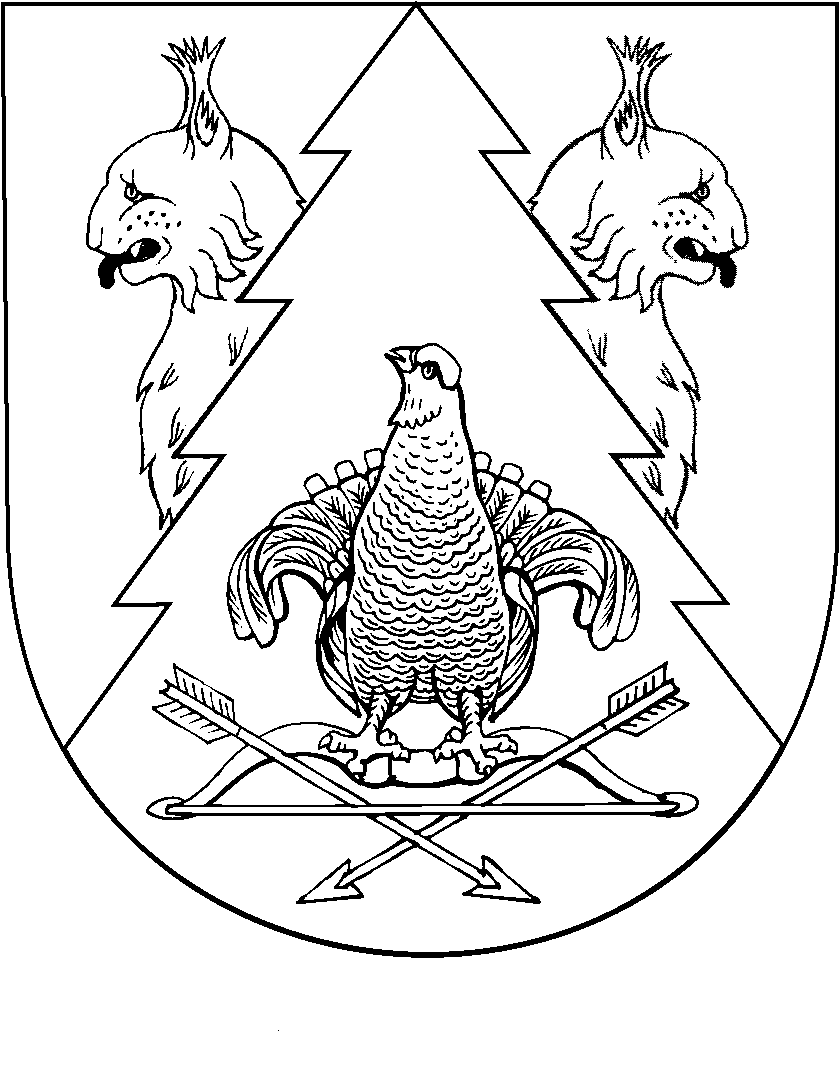 